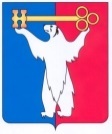 АДМИНИСТРАЦИЯ ГОРОДА НОРИЛЬСКАКРАСНОЯРСКОГО КРАЯПОСТАНОВЛЕНИЕ26.08.2020	                                         г. Норильск 			                          № 455О внесении изменений в отдельные нормативные правовые акты Администрации города НорильскаВ целях приведения отдельных нормативных правовых актов Администрации города Норильска в соответствие с Федеральным законом от 27.07.2010 № 210-ФЗ «Об организации предоставления государственных и муниципальных услуг»,ПОСТАНОВЛЯЮ:Внести в Административный регламент предоставления муниципальной услуги по предоставлению разрешения на условно разрешенный вид использования земельного участка и объекта капитального строительства, утвержденный постановлением Администрации города Норильска от 24.07.2012 № 234 (далее – Административный регламент № 234), следующие изменения:Абзац шестой пункта 2.6 Административного регламента № 234 изложить в следующей редакции:«- Федеральный закон от 24.07.2007 № 221-ФЗ «О кадастровой деятельности»;».Подпункт «б» пункта 2.7 Административного регламента № 234 изложить в следующей редакции:«б) 	паспорта или иного документа, удостоверяющего личность (для физических лиц и уполномоченных представителей юридических лиц);»;Пункт 2.9 Административного регламента № 234 дополнить новым абзацем девятым следующего содержания:«- принятие решения по заявлению не относится к полномочиям органов местного самоуправления в соответствии с действующим законодательством об Арктической зоне Российской Федерации;».Пункт 2.10 Административного регламента № 234 дополнить новым подпунктом «г» следующего содержания:«г) 	выявление документально подтвержденного факта (признаков) ошибочного или противоправного действия (бездействия) начальника Управления, специалистов Управления, их непосредственного руководителя при первоначальном отказе в приеме документов, необходимых для предоставления муниципальной услуги, либо в предоставлении муниципальной услуги, о чем в письменном виде за подписью начальника Управления уведомляется Заявитель, а также приносятся извинения за доставленные неудобства.».Внести в Административный регламент предоставления муниципальной услуги по предоставлению разрешения на отклонение от предельных параметров разрешенного строительства, реконструкции объектов капитального строительства, утвержденный постановлением Администрации города Норильска от 13.09.2012           № 290 (далее – Административный регламент № 290), следующие изменения:В абзаце шестом пункта 2.5 Административного регламента № 290 слова «в течение семи дней» заменить словами «в течение пяти дней».Абзац шестой пункта 2.6 Административного регламента № 290 изложить в следующей редакции:«- Федеральный закон от 24.07.2007 № 221-ФЗ «О кадастровой деятельности»;».Подпункт «б» пункта 2.7 Административного регламента № 290 изложить в следующей редакции:«б) 	паспорта или иного документа, удостоверяющего личность (для физических лиц и уполномоченных представителей юридических лиц);»;Пункт 2.9 Административного регламента № 290 дополнить новым абзацем четвертым следующего содержания:«- принятие решения по заявлению не относится к полномочиям органов местного самоуправления в соответствии с действующим законодательством об Арктической зоне Российской Федерации;».Пункт 2.10 Административного регламента № 290 дополнить новым подпунктом «г» следующего содержания:«г) 	выявление документально подтвержденного факта (признаков) ошибочного или противоправного действия (бездействия) начальника Управления, специалистов Управления, их непосредственного руководителя при первоначальном отказе в приеме документов, необходимых для предоставления муниципальной услуги, либо в предоставлении муниципальной услуги, о чем в письменном виде за подписью начальника Управления уведомляется Заявитель, а также приносятся извинения за доставленные неудобства.». Внести в Административный регламент предоставления муниципальной услуги по изменению вида разрешенного использования земельного участка и (или) объекта капитального строительства, утвержденный постановлением Администрации города Норильска от 13.09.2012 № 291 (далее – Административный регламент № 291), следующие изменения:Абзац шестой пункта 2.6 Административного регламента № 291 изложить в следующей редакции:«- Федеральный закон от 24.07.2007 № 221-ФЗ «О кадастровой деятельности»;».Подпункт «б» пункта 2.7 Административного регламента № 291 изложить в следующей редакции:«б) 	паспорта или иного документа, удостоверяющего личность (для физических лиц и уполномоченных представителей юридических лиц);»;Пункт 2.9 Административного регламента № 291 дополнить новым абзацем седьмым следующего содержания:«- принятие решения по заявлению не относится к полномочиям органов местного самоуправления в соответствии с действующим законодательством об Арктической зоне Российской Федерации;».Пункт 2.10 Административного регламента № 291 дополнить новым подпунктом «г» следующего содержания:«г) 	выявление документально подтвержденного факта (признаков) ошибочного или противоправного действия (бездействия) начальника Управления, специалистов Управления, их непосредственного руководителя при первоначальном отказе в приеме документов, необходимых для предоставления муниципальной услуги, либо в предоставлении муниципальной услуги, о чем в письменном виде за подписью начальника Управления уведомляется Заявитель, а также приносятся извинения за доставленные неудобства.».Внести в Административный регламент предоставления муниципальной услуги по установлению соответствия разрешенного использования земельного участка классификатору видов разрешенного использования, утвержденный Постановлением Администрации города Норильска от 25.08.2015 № 443 (далее – Административный регламент № 443), следующие изменения:Подпункт «б» пункта 2.7 Административного регламента № 443 изложить в следующей редакции:«б) 	паспорта или иного документа, удостоверяющего личность (для физических лиц и уполномоченных представителей юридических лиц);»;Пункт 2.10 Административного регламента № 443 дополнить новым подпунктом «г» следующего содержания:«г) 	выявление документально подтвержденного факта (признаков) ошибочного или противоправного действия (бездействия) начальника Управления, специалистов Управления, их непосредственного руководителя при первоначальном отказе в приеме документов, необходимых для предоставления муниципальной услуги, либо в предоставлении муниципальной услуги, о чем в письменном виде за подписью начальника Управления уведомляется Заявитель, а также приносятся извинения за доставленные неудобства.».Дополнить Административный регламент № 443 новым пунктом 2.11 следующего содержания:«2.11. Основаниями для приостановления предоставления муниципальной услуги Заявителю являются:- наличие ошибок в документах, полученных в рамках межведомственного взаимодействия;- истечение срока действия документов, полученных в рамках межведомственного взаимодействия.».4.4. Пункты 2.11 – 2.19.1 Административного регламента № 443 считать пунктами 2.12 – 2.20.1 соответственно.4.5. Дополнить пункт 3.1 Административного регламента № 443 новыми абзацами третьим и четвертым следующего содержания:«- рассмотрение документов, необходимых для предоставления муниципальной услуги, и принятие решения о приостановлении предоставления муниципальной услуги;- повторный запрос документов в рамках межведомственного взаимодействия в случае выявления оснований для приостановления предоставления муниципальной услуги;».4.6. Абзацы третий и четвертый пункта 3.1 Административного регламента           № 443 считать абзацами пятым и шестым соответственно.4.7. Раздел 3 Административного регламента № 443 дополнить новыми пунктами 3.3, 3.4 следующего содержания:«3.3. Рассмотрение документов, необходимых для предоставления муниципальной услуги, и принятие решения о приостановлении предоставления муниципальной услуги:1) основанием для начала административной процедуры является рассмотрение документов, указанных в подпунктах «е» - «и» пункта 2.7 Административного регламента, полученных в рамках межведомственного взаимодействия;2) если при рассмотрении документов, указанных в настоящем пункте Административного регламента, выявляются обстоятельства, препятствующие предоставлению муниципальной услуги, указанные в пункте 2.11 Административного регламента:- специалист отдела планировки и застройки территории Управления осуществляет подготовку письма о приостановлении предоставления муниципальной услуги (с обязательным указанием в нем Заявителю, что по получении необходимых документов и (или) информации, полученных в рамках повторного запроса в рамках межведомственного взаимодействия, ему будет оказана услуга в сроки, предусмотренные Административным регламентом) и передает его на подпись начальнику Управления имущества.Решение о приостановлении предоставления муниципальной услуги принимается в пределах срока, установленного в пункте 2.5 Административного регламента. При этом течение указанного срока прерывается. Решение о приостановлении предоставления муниципальной услуги принимается не более чем на 8 дней;3) лицами, ответственными за выполнение административной процедуры, являются специалисты отдела планировки и застройки территории Управления;4) срок выполнения административной процедуры составляет не более 2 рабочих дней со дня получения документов, запрашиваемых в рамках межведомственного взаимодействия;5) результатом выполнения административной процедуры является принятие решения о приостановлении предоставления муниципальной услуги.3.4. Повторный запрос документов в рамках межведомственного взаимодействия в случае выявления оснований для приостановления предоставления муниципальной услуги:1) основанием для начала административной процедуры является принятое решение о приостановлении предоставления муниципальной услуги, указанное в 3.3 Административного регламента;2) специалист отдела планировки и застройки территории Управления в течение 3 рабочих дней с даты поступления документов в рамках межведомственного взаимодействия в Управление запрашивает повторно документы, указанные в подпунктах «е» - «и» пункта 2.7 Административного регламента, предоставляемые по желанию Заявителя, в государственных органах, органах местного самоуправления и подведомственных государственным органам или органам местного самоуправления организациях, в распоряжении которых находятся указанные документы в соответствии с нормативными правовыми актами Российской Федерации, нормативными правовыми актами субъектов Российской Федерации, муниципальными правовыми актами;3) лицами, ответственными за выполнение административной процедуры, являются специалисты отдела планировки и застройки территории Управления;4) срок выполнения административной процедуры составляет не более 3 рабочих дней со дня получения документов, запрашиваемых в рамках межведомственного взаимодействия;5) результатом выполнения административной процедуры является запрос документов в рамках межведомственного взаимодействия.».4.8. Подпункт 3.3.2 Административного регламента № 443 исключить.4.9. Пункты 3.3 – 3.13.1 Административного регламента № 443 считать пунктами 3.5 – 3.15.1 соответственно.4.10. Приложение № 1 к Административному регламенту № 443 изложить в редакции приложения к настоящему постановлению.5. Внести в Административный регламент предоставления муниципальной услуги по подготовке и (или) утверждению схемы расположения земельного участка на кадастровом плане территории, утвержденный Постановлением Администрации города Норильска от 07.12.2015 № 608 (далее – Административный регламент № 608), следующие изменения:Абзац пятый пункта 2.6 Административного регламента № 608 изложить в следующей редакции:«- Федеральный закон от 24.07.2007 № 221-ФЗ «О кадастровой деятельности»;».Подпункт «б» пункта 2.7 Административного регламента № 608 изложить в следующей редакции:«б) 	паспорта или иного документа, удостоверяющего личность (для физических лиц и уполномоченных представителей юридических лиц);»;Пункт 2.10 Административного регламента № 608 дополнить новым подпунктом «г» следующего содержания:«г) 	выявление документально подтвержденного факта (признаков) ошибочного или противоправного действия (бездействия) начальника Управления, специалистов Управления, их непосредственного руководителя при первоначальном отказе в приеме документов, необходимых для предоставления муниципальной услуги, либо в предоставлении муниципальной услуги, о чем в письменном виде за подписью начальника Управления уведомляется Заявитель, а также приносятся извинения за доставленные неудобства.».6. Внести в Административный регламент предоставления муниципальной услуги по согласованию местоположения границ земельного участка, утвержденный Постановлением Администрации города Норильска от 01.07.2016 № 372 (далее - Административный регламент № 372), следующие изменения:Абзац пятый пункта 2.6 Административного регламента № 372 изложить в следующей редакции:«- Федеральный закон от 24.07.2007 № 221-ФЗ «О кадастровой деятельности»;».Подпункт «б» пункта 2.7 Административного регламента № 372 изложить в следующей редакции:«б) 	паспорта или иного документа, удостоверяющего личность (для физических лиц и уполномоченных представителей юридических лиц);»;Абзац третий пункта 2.9 Административного регламента № 372 изложить в следующей редакции:«- проект межевого плана не соответствует статье 40 Федерального закона от 24.07.2007 № 221-ФЗ «О кадастровой деятельности»;».Пункт 2.10 Административного регламента № 372 дополнить новым подпунктом «г» следующего содержания:«г) 	выявление документально подтвержденного факта (признаков) ошибочного или противоправного действия (бездействия) начальника Управления, специалистов Управления, их непосредственного руководителя при первоначальном отказе в приеме документов, необходимых для предоставления муниципальной услуги, либо в предоставлении муниципальной услуги, о чем в письменном виде за подписью начальника Управления уведомляется Заявитель, а также приносятся извинения за доставленные неудобства.».Абзац девятый пункта 2.16 Административного регламента № 372 изложить в следующей редакции:«- перечень документов, необходимых для получения муниципальной услуги, в том числе рекомендуемая форма Заявления о предоставлении муниципальной услуги (приложение № 2 к Административному регламенту), и требования к ним;».7.	Опубликовать настоящее постановление в газете «Заполярная правда» и разместить его на официальном сайте муниципального образования город Норильск.8.	Настоящее постановление вступает в силу после его официального опубликования в газете «Заполярная правда», за исключением пунктов 1.3, 2.1, 2.4, 3.3 настоящего Постановления, вступающих в силу с 28.08.2020.Исполняющий полномочия Главы города Норильска							             Н.А. ТимофеевПриложение к постановлению Администрации города Норильскаот 26.08.2020 № 455Приложение № 1к Административному регламентупредоставления муниципальной услуги по установлению соответствия разрешенного использования земельного участка классификатору видов разрешенного использования, утвержденному Постановлением Администрации города Норильска от 25.08.2015 № 443БЛОК СХЕМАПРЕДОСТАВЛЕНИЯ МУНИЦИПАЛЬНОЙ УСЛУГИ ПО УСТАНОВЛЕНИЮ СООТВЕТСТВИЯ РАЗРЕШЕННОГО ИСПОЛЬЗОВАНИЯ ЗЕМЕЛЬНОГО УЧАСТКА КЛАССИФИКАТОРУ ВИДОВ РАЗРЕШЕННОГО ИСПОЛЬЗОВАНИЯ	да	нет